Mail Completed Appication to:Human Resources
Western Supply Company
P.O. BOX 1686Hutchinson, KS 67504-1686Or email to jobs@westernsupply.com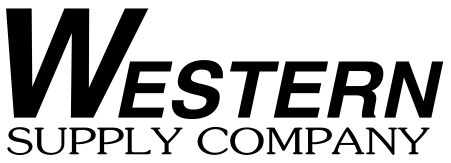 EMPLOYMENT APPLICATION www.westernsupply.comAPPLICANT INFORMATIONAPPLICANT INFORMATIONLAST NAMELAST NAMEFIRST NAME MIDDLESSNMAILING ADDRESSMAILING ADDRESSMAILING ADDRESSMAILING ADDRESSMAILING ADDRESSPHONE 1PHONE 1PHONE 2EMAIL ADDRESSEMAIL ADDRESSAre you 18 or older?  Y or NAre you 18 or older?  Y or NAre you a U.S. citizen?  Y or NMilitary service?  Y or NMilitary service?  Y or NIf yes, which branch?Are you a veteran?  Y or NAre you a veteran?  Y or NIf yes, which war?Convicted of a felony?  Y or NConvicted of a felony?  Y or NIf yes, please explain.If yes, please explain.POSITION AVAILABLEPOSITION AVAILABLEWhat position are you applying for? What position are you applying for? What position are you applying for? How did you learn of the position available? How did you learn of the position available? How did you learn of the position available? EMPLOYMENT TYPE DESIREDEMPLOYMENT TYPE DESIREDHOURLY RATE DESIREDSALARY DESIREDAVAILABLE START DATEEDUCATIONEDUCATIONSCHOOL NAMESCHOOL NAMELOCATIONYEARS ATTENDEDMAJOR & DEGREE EARNEDOTHER / APPLICABLE TRAININGAPPLICABLE SKILLS / PROFICIENCIESREFERENCES – Other than previous employer or relatives REFERENCES – Other than previous employer or relatives REFERENCES – Other than previous employer or relatives REFERENCES – Other than previous employer or relatives NAMENAMECOMPANY & POSITIONRELATIONSHIPPHONEEMPLOYMENT HISTORYEMPLOYMENT HISTORYEMPLOYER NAME EMPLOYER NAME POSITION HELDSTART DATEEND DATEMAILING ADDRESSMAILING ADDRESSMAILING ADDRESSMAILING ADDRESSMAILING ADDRESSSUPERVISOR NAMESUPERVISOR NAMEPHONEEMAIL ADDRESSEMAIL ADDRESSSTARTING RATE OF PAYSTARTING RATE OF PAYENDING RATE OF PAYMAY WE CONTACT? Y or NREASON FOR LEAVINGEMPLOYER NAME EMPLOYER NAME POSITION HELDSTART DATEEND DATEMAILING ADDRESSMAILING ADDRESSMAILING ADDRESSMAILING ADDRESSMAILING ADDRESSSUPERVISOR NAMESUPERVISOR NAMEPHONEEMAIL ADDRESSEMAIL ADDRESSSTARTING RATE OF PAYSTARTING RATE OF PAYENDING RATE OF PAYMAY WE CONTACT? Y or NREASON FOR LEAVINGEMPLOYER NAME EMPLOYER NAME POSITION HELDSTART DATEEND DATEMAILING ADDRESSMAILING ADDRESSMAILING ADDRESSMAILING ADDRESSMAILING ADDRESSSUPERVISOR NAMESUPERVISOR NAMEPHONEEMAIL ADDRESSEMAIL ADDRESSSTARTING RATE OF PAYSTARTING RATE OF PAYENDING RATE OF PAYMAY WE CONTACT? Y or NREASON FOR LEAVINGEMPLOYER NAME EMPLOYER NAME POSITION HELDSTART DATEEND DATEMAILING ADDRESSMAILING ADDRESSMAILING ADDRESSMAILING ADDRESSMAILING ADDRESSSUPERVISOR NAMESUPERVISOR NAMEPHONEEMAIL ADDRESSEMAIL ADDRESSSTARTING RATE OF PAYSTARTING RATE OF PAYENDING RATE OF PAYMAY WE CONTACT? Y or NREASON FOR LEAVINGDISCLAIMER / AUTHORIZATION / LEGAL STATEMENT DISCLAIMER / AUTHORIZATION / LEGAL STATEMENT DISCLAIMER / AUTHORIZATION / LEGAL STATEMENT DISCLAIMER / AUTHORIZATION / LEGAL STATEMENT DISCLAIMER / AUTHORIZATION / LEGAL STATEMENT I authorize investigation on all statements contained in this application.  Further, I understand and agree that my employment is for no definite period and may, regardless of the date or payment of my wages and salary, be terminated at any time without cause and without any previous notice.  I understand that any misrepresentation on this application may be reason for immediate dismissal, and that permanent employment depends on satisfactory replies from references, a favorable report on my medical examination where required, drug and alcohol testing, criminal record check, and a successful completion of a probationary period of employment. I authorize investigation on all statements contained in this application.  Further, I understand and agree that my employment is for no definite period and may, regardless of the date or payment of my wages and salary, be terminated at any time without cause and without any previous notice.  I understand that any misrepresentation on this application may be reason for immediate dismissal, and that permanent employment depends on satisfactory replies from references, a favorable report on my medical examination where required, drug and alcohol testing, criminal record check, and a successful completion of a probationary period of employment. I authorize investigation on all statements contained in this application.  Further, I understand and agree that my employment is for no definite period and may, regardless of the date or payment of my wages and salary, be terminated at any time without cause and without any previous notice.  I understand that any misrepresentation on this application may be reason for immediate dismissal, and that permanent employment depends on satisfactory replies from references, a favorable report on my medical examination where required, drug and alcohol testing, criminal record check, and a successful completion of a probationary period of employment. I authorize investigation on all statements contained in this application.  Further, I understand and agree that my employment is for no definite period and may, regardless of the date or payment of my wages and salary, be terminated at any time without cause and without any previous notice.  I understand that any misrepresentation on this application may be reason for immediate dismissal, and that permanent employment depends on satisfactory replies from references, a favorable report on my medical examination where required, drug and alcohol testing, criminal record check, and a successful completion of a probationary period of employment. I authorize investigation on all statements contained in this application.  Further, I understand and agree that my employment is for no definite period and may, regardless of the date or payment of my wages and salary, be terminated at any time without cause and without any previous notice.  I understand that any misrepresentation on this application may be reason for immediate dismissal, and that permanent employment depends on satisfactory replies from references, a favorable report on my medical examination where required, drug and alcohol testing, criminal record check, and a successful completion of a probationary period of employment. SIGNATURESIGNATUREPRINTED NAMEPRINTED NAMESIGNATURESIGNATUREDATE